Publicado en Madrid el 25/07/2018 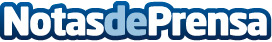 Qindel Group amplía su cartera de soluciones de entrega continua, gracias a su alianza con CloudBeesA través de este acuerdo de colaboración, Qindel Group proveerá a sus clientes de una solución de entrega continua (CI/CD) basada en CloudBees Core, una solución DevOps empresarialDatos de contacto:Qindel GroupDepartamento de Comunicación+34 917 662 421Nota de prensa publicada en: https://www.notasdeprensa.es/qindel-group-amplia-su-cartera-de-soluciones Categorias: Nacional Telecomunicaciones Programación Logística Software Ciberseguridad http://www.notasdeprensa.es